   台北市不動產仲介經紀商業同業公會 函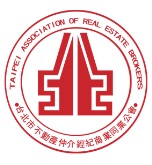                                                 公會地址：110台北市信義區基隆路1段111號8F-1                                                公會網址：http://www.taipeihouse.org.tw/                                                電子郵址：taipei.house@msa.hinet.net                                                聯絡電話：2766-0022傳真：2760-2255         受文者：各會員公司 發文日期：中華民國110年7月28日發文字號：北市房仲立字第110112號速別：普通件密等及解密條件或保密期限：附件： 主旨：臺北市稅捐稽徵處來函有關為使民眾充分了解本市房屋稅降稅紓困措施，轉發會員公司，請 查照。說明：依據臺北市稅捐稽徵處110年7月26日北市稽財丙字第1103223106號函辦理。臺北市稅捐稽徵處函文詳如附件。正本：各會員公司副本：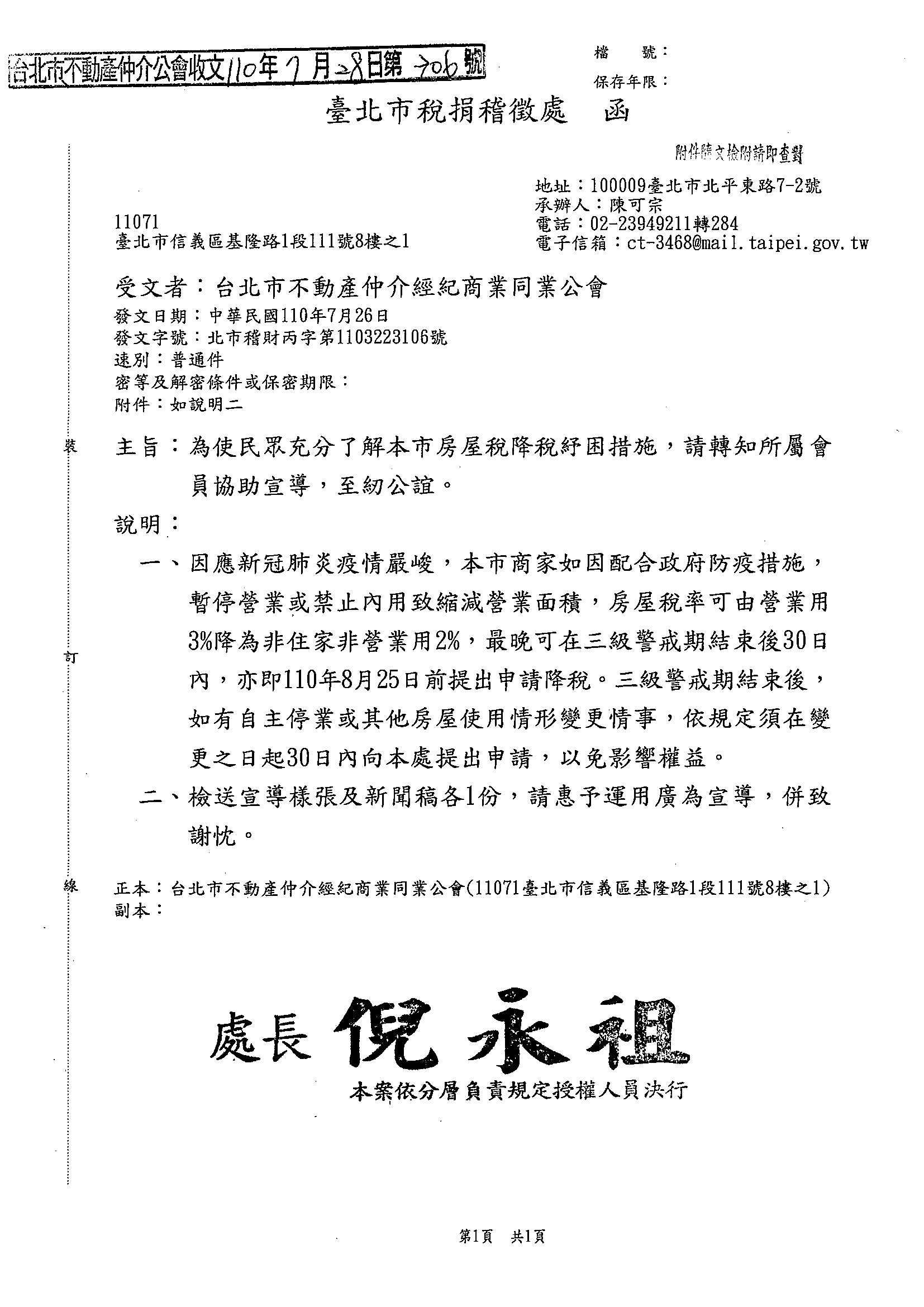 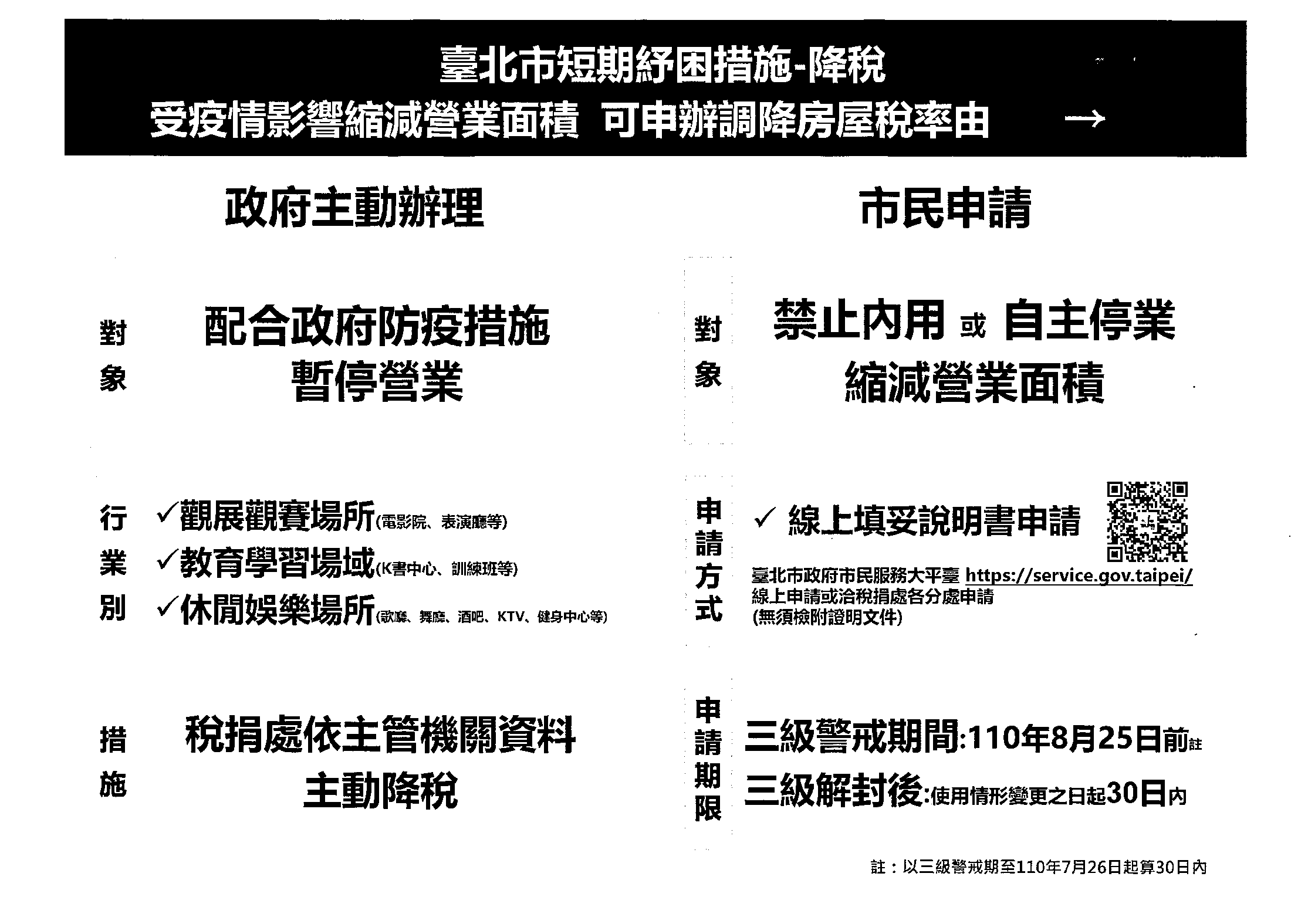 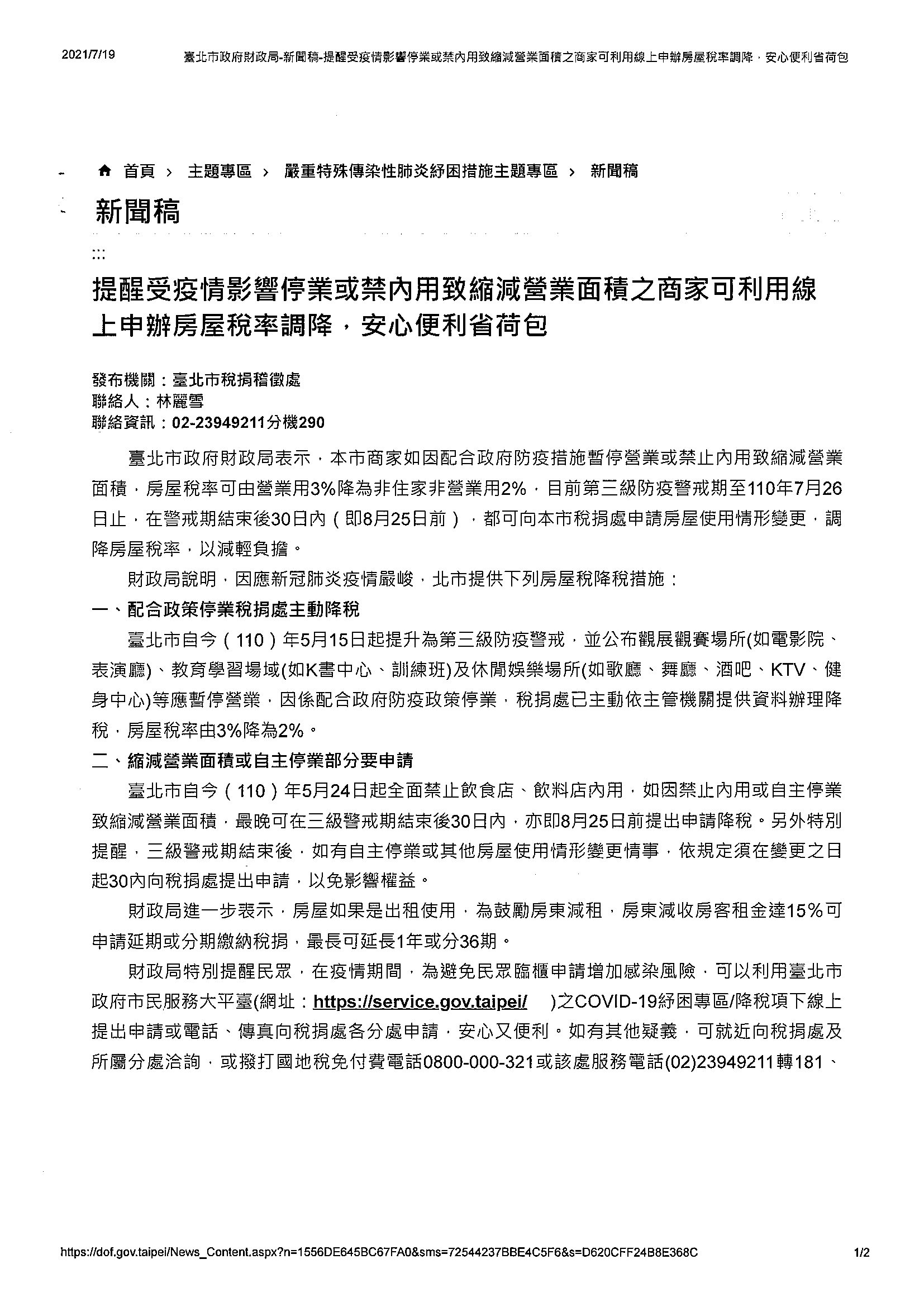 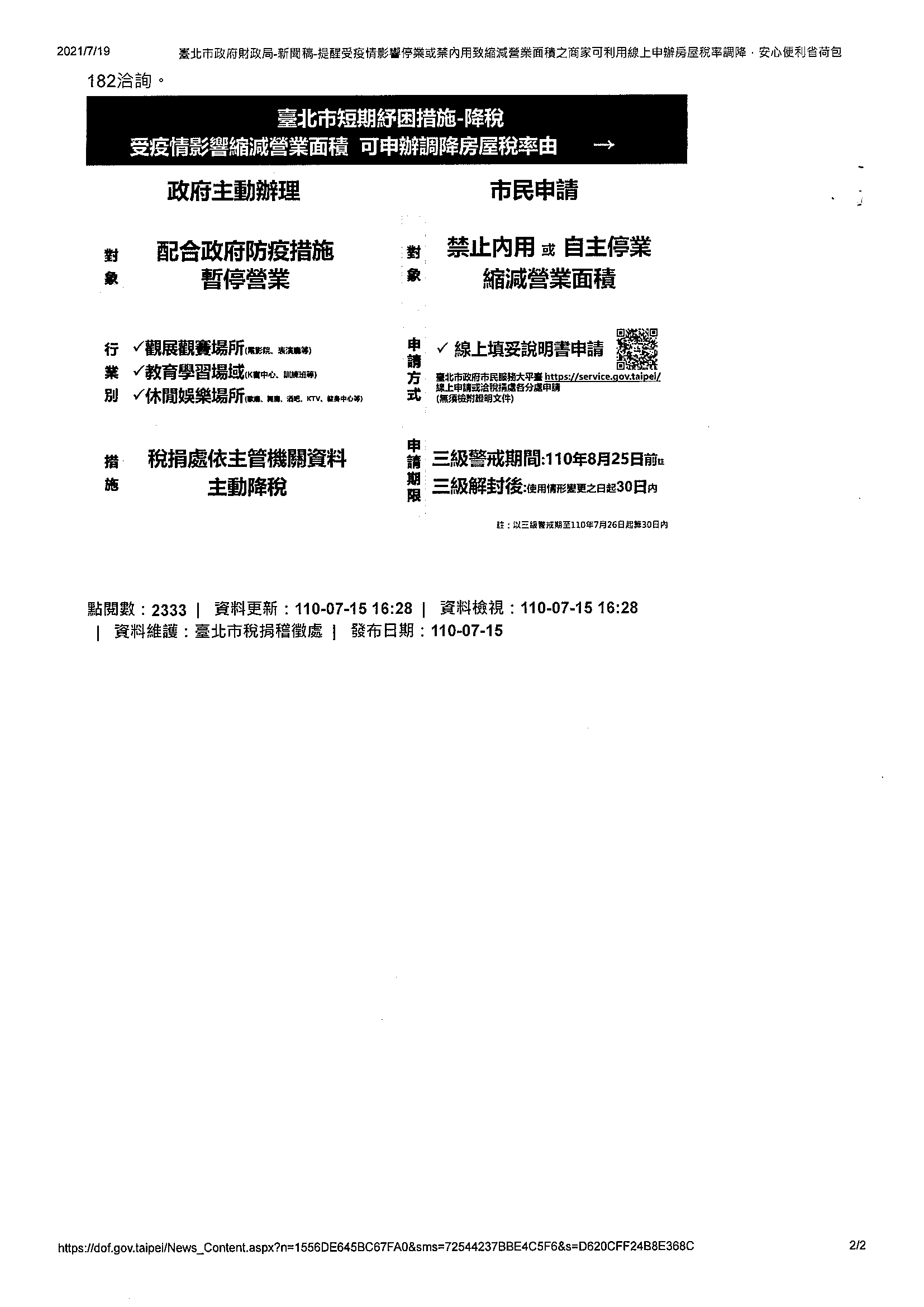 